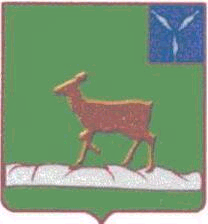 АДМИНИСТРАЦИИ ИВАНТЕЕВСКОГО МУНИЦИПАЛЬНОГО РАЙОНА  САРАТОВСКОЙ ОБЛАСТИ                                               П О С Т А Н О В Л Е Н И Е        с. ИвантеевкаОт 12.04.2023 г №136В соответствии с Федеральным законом от 5 апреля 2013 года N 44-ФЗ "О контрактной системе в сфере закупок товаров, работ, услуг для обеспечения государственных и муниципальных нужд", постановлением Правительства РФ от 16 апреля 2022 года N 680 "Об установлении порядка и случаев изменения существенных условий, государственных и муниципальных контрактов, предметом которых является выполнение работ по строительству, реконструкции, капитальному ремонту, сносу объекта капитального строительства, проведение работ по сохранению объектов культурного наследия", Уставом Ивантеевского муниципального района администрация Ивантеевского муниципального района ПОСТАНОВЛЯЕТ:1. Утвердить порядок подготовки и согласования проектов решений администрации Ивантеевского муниципального района об изменении существенных условий контрактов на поставку товаров, выполнение работ, оказание услуг для нужд Ивантеевского муниципального района согласно приложению N 1.2. Создать комиссию по рассмотрению предложений об изменении существенных условий муниципальных контрактов на поставку товаров, выполнение работ, оказание услуг в составе согласно приложению N 2.3. Утвердить положение о комиссии по рассмотрению предложений об изменении существенных условий муниципальных контрактов на поставку товаров, выполнение работ, оказание услуг согласно приложению N 3.4. Опубликовать настоящее постановление на официальном сайте администрации Ивантеевского муниципального района в информационно-телекоммуникационной сети "Интернет".5. Настоящее постановление вступает в силу со дня его официального опубликования.6. Контроль за исполнением настоящего постановления оставляю за собой.Глава  Ивантеевскогомуниципального района                                                              В.В.БасовПриложение N 1 к постановлениюот 12.04.2023 г. №136Порядокподготовки и согласования проектов решений администрации Ивантеевского муниципального района об изменении существенных условий контрактов на поставку товаров, выполнение работ, оказание услуг для нужд Ивантеевского муниципального района1. Порядок подготовки и согласования проектов решений администрации Ивантеевского муниципального района об изменении существенных условий контрактов на поставку товаров, выполнение работ, оказание услуг для нужд Ивантеевского муниципального района (далее - Порядок) разработан в соответствии с частью 65.1 статьи 112 Федерального закона от 5 апреля 2013 года N 44-ФЗ "О контрактной системе в сфере закупок товаров, работ, услуг для обеспечения государственных и муниципальных нужд" (далее - Закон), Постановлением Правительства Российской Федерации от 16 апреля 2022 года N 680 "Об установлении порядка и случаев изменения существенных условий государственных и муниципальных контрактов, предметом которых является выполнение работ по строительству, реконструкции, капитальному ремонту, сносу объекта капитального строительства, проведение работ по сохранению объектов культурного наследия".2. Установить, что изменение по соглашению сторон существенных условий контракта на поставку товаров, выполнение работ, оказание услуг для нужд Ивантеевского муниципального района, заключенного до 1 января 2024 года, (далее - контракт) если при исполнении такого контракта возникли не зависящие от сторон контракта обстоятельства, влекущие невозможность его исполнения, в том числе в связи с мобилизацией в Российской Федерации, допускается на основании распоряжения администрацииИвантеевского муниципального района.3. Подготовка и согласование проекта распоряжения администрации Ивантеевского муниципального района, указанного в пункте 2 настоящего Порядка, (далее - проект) осуществляется главным распорядителем средств бюджета Ивантеевского муниципального района, инициирующим изменение существенных условий контракта (контрактов), с учетом особенностей, предусмотренных пунктами 4 - 8 настоящего Порядка.4. Основанием для подготовки проекта является достижение сторонами контракта предварительного согласия о существенных условиях контракта, которые могут быть изменены, а также наличие документального подтверждения невозможности исполнения обязательств на условиях, предусмотренных контрактом, обоснованность которого проверена заказчиком и главным распорядителем средств бюджета Ивантеевского муниципального района, инициирующим подготовку проекта.5. Проект в отношении каждого контракта должен содержать наименование заказчика, дату контракта, уникальный номер реестровой записи в реестре контрактов (номер контракта), заключенного главным распорядителем средств бюджета Ивантеевского муниципального района и (или) подведомственным ему учреждением, являющимся заказчиком в соответствии с Законом, предмет контракта, а также существенные условия контракта, подлежащие изменению.Пояснительная записка к проекту в отношении каждого контракта должна содержать обоснование необходимости изменения существенных условий контракта, описание независящих от сторон контракта обстоятельств, повлекших невозможность его исполнения, информацию о соблюдении заказчиком положений частей 1.3 - 1.6 статьи 95 Закона в случае изменения существенных условий контракта.К пояснительной записке прилагаются:- обращение поставщика, подрядчика, исполнителя об изменении существенных условий контракта, рассмотренное заказчиком, в случае если такое изменение осуществляется по инициативе поставщика, подрядчика, исполнителя;- документы, обосновывающие невозможность исполнения обязательств на условиях контракта, по обстоятельствам, независящим от сторон контракта;- предварительное письменное согласие заказчика и поставщика, исполнителя, подрядчика об изменении существенных условий контракта с указанием условий контракта, подлежащих изменению;- в случае, если изменение существенных условий контракта предусматривает изменение цены контракта, цены единицы товара, работы, услуги, - обоснование такого изменения, подготовленное заказчиком с учетом положений статьи 22 Закона и согласованное главным распорядителем средств бюджета Ивантеевского муниципального района.6. При необходимости изменения существенных условий контракта, заключенного заказчиком, не являющимся главным распорядителем средств бюджета Ивантеевского муниципального района, информация и документы, необходимые для подготовки проекта, направляются заказчиком главному распорядителю средств бюджета Ивантеевского муниципального района, осуществляющему в отношении заказчика функции учредителя.7. В целях рассмотрения информации и документов, представленных подведомственными заказчиками, главным распорядителем средств бюджета Ивантеевского муниципального района создается комиссия, утверждается ее состав, положение о комиссии.8. Муниципальным заказчикам как получателям бюджетных средств изменение существенных условий контракта влекущее изменение цены контракта, более чем на двадцать процентов или более чем на пять миллионов рублей, могут быть внесены в пределах доведенных в соответствии с бюджетным законодательством лимитов бюджетных обязательств на срок исполнения соответствующего контракта.Верно:  Управляющая деламиадминистрации Ивантеевскогомуниципального района                                                              А.М.ГрачеваПриложение N 2 к постановлениюот 12.04.2023 г. №136СОСТАВпо рассмотрению предложения об изменении существенных условий муниципального контрактаВерно:  Управляющая деламиадминистрации Ивантеевскогомуниципального района                                                              А.М.ГрачеваПриложение N 3 к постановлениюот 12.04.2023 г. №136Положениео комиссии по рассмотрению предложений об изменении существенных условий муниципальных контрактов на поставку товаров, выполнение работ, оказание услуг1. Общие положения1.1. Комиссия по рассмотрению предложений об изменении существенных условий муниципальных контрактов на поставку товаров, выполнение работ, оказание услуг (далее - Комиссия) создана для рассмотрения возможности изменений существенных условий контрактов на поставку товаров, выполнение работ, оказание услуг.1.2. Комиссия в своей деятельности руководствуется Конституцией Российской Федерации, Федеральным законом от 5 апреля 2013 года N 44-ФЗ "О контрактной системе в сфере закупок товаров, работ, услуг для обеспечения государственных и муниципальных нужд" (далее - Закон N 44-ФЗ), постановлением Правительства Российской Федерации от 16 апреля 2022 года N 680 "Об установлении порядка и случаев изменения существенных условий государственных и муниципальных контрактов, предметом которых является выполнение работ по строительству, реконструкции, капитальному ремонту, сносу объекта капитального строительства, проведение работ по сохранению объектов культурного наследия", Уставом Ивантеевского муниципального района и настоящим Положением.2. Руководство Комиссии2.1. Состав комиссии утверждается постановлением администрации Ивантеевского муниципального района. Комиссия формируется в составе председателя комиссии, секретаря комиссии и членов комиссии.2.2. Председатель комиссии:- осуществляет общее руководство работой комиссии;- назначает заседания комиссии и определяет повестку дня;- открывает, проводит, закрывает заседание Комиссии и подписывает ее протоколы;- представляет Комиссию в любых органах государственной, муниципальной власти, учреждениях, организациях.- осуществляет контроль за реализацией решений, принятых комиссией.2.3. Секретарь комиссии исполняет обязанности по подготовке протокола заседания комиссии.3. Задачи Комиссии3.1. Задачи Комиссии:- рассмотрение и оценка поступивших от заказчиков информации и документов, представленных подведомственными заказчиками, главным распорядителем средств Ивантеевского муниципального района необходимых для изменения существенных условий контрактов на поставку товаров, выполнение работ, оказание услуг;- принятие решения о целесообразности изменений существенных условий контрактов на поставку товаров, выполнение работ, оказание услуг либо о нецелесообразности изменений существенных условий контрактов на поставку товаров, выполнение работ, оказание услуг с обоснованием принятого решения.- подготовка проекта распоряжения администрации Ивантеевского муниципального района3. Права Комиссии3.1. В целях реализации возложенных на нее задач Комиссия имеет право:- запрашивать материалы, необходимые для рассмотрения вопросов, входящих в компетенцию Комиссии.4. Регламент работы Комиссии4.1. Заседания Комиссии проводятся по мере необходимости и считаются правомочными, если на них присутствуют более половины его членов.4.2. На заседаниях Комиссии решение принимается простым большинством голосов членов Комиссии, присутствующих на заседании.4.3. Заседания Комиссии оформляются протоколом, подписываемым всеми членами Комиссии.4.4. В ходе работы Комиссия рассматривает следующие документы и информацию, представленные Заказчиком:- пояснительная записка к проекту в отношении каждого контракта, которая должна содержать обоснование необходимости изменения существенных условий контракта, описание независящих от сторон контракта обстоятельств, повлекших невозможность его исполнения, информацию о соблюдении заказчиком положений частей 1.3 - 1.6 статьи 95 Закона N 44-ФЗ в случае изменения существенных условий контракта;- обращение поставщика, подрядчика, исполнителя об изменении существенных условий контракта в случае, если такое изменение осуществляется по инициативе поставщика, подрядчика, исполнителя;- документы, обосновывающие невозможность исполнения обязательств на условиях контракта, по обстоятельствам, независящим от сторон контракта;- предварительное письменное согласие заказчика и поставщика, исполнителя, подрядчика об изменении существенных условий контракта с указанием условий контракта, подлежащих изменению;- в случае если изменение существенных условий контракта предусматривает изменение цены контракта, цены единицы товара, работы, услуги, обоснование такого изменения, подготовленное заказчиком с учетом положений статьи 22 Закона N 44-ФЗ и согласованное главным распорядителем средств бюджета.4.5. По результатам рассмотрения информации, представленной Заказчиком, Комиссия принимает решение о целесообразности внесения изменений существенных условий контрактов на поставку товаров, выполнение работ, оказание услуг и подготовке проекта распоряжения администрации Ивантеевского муниципального района, либо о нецелесообразности внесения изменений существенных условий контрактов на поставку товаров, выполнение работ, оказание услуг с обоснованием принятого решения и направляет данные решения в администрацию Ивантеевского муниципального района в течение 3 днейВерно:  Управляющая деламиадминистрации Ивантеевскогомуниципального района                                                              А.М.ГрачеваО порядке подготовки и согласования проектов решений администрации Ивантеевского муниципального района Саратовской области об изменении существенных условий контрактов на поставку товаров, выполнение работ, оказания услуг для нужд Ивантеевского муниципального района Саратовской областиСавенков Юрий Николаевич- заместитель главы администрации Ивантеевского муниципального района по строительству, ЖКХ, промышленности, водоснабжению и водоотведению, председатель Комиссии;Егорова Елена Анатольевна- начальник отдела экономики администрации Ивантеевского муниципального района, секретарь комиссии;Члены Комиссии:Афанасьева Ирина Владимировна-начальник юридического отдела администрации Ивантеевского муниципального района.Козлова Валентина Александровна- начальник управления образованием администрации Ивантеевского муниципального района Саратовской области Пеканова Валентина Викторовна- начальник отдела культуры и кино администрации Ивантеевского муниципального района Саратовской области